Aneks 3: Predlog projekta – modelMinistarstvo poljoprivede, šumarstva i ruralnog razvoja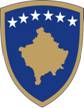 Agencija za razvoj poljoprivredeMODEL ZA PREDLOG PROJEKTANaziv savetodavne kompanije – ukoliko je predlog projekta pripremljen od strane savetodavne kompanije.BELEŠKA! Ovaj dokument se mora u potpunosti poštovati. Ovaj dokument nije za popunjavanje, već predstavlja model kako se treba napisati predlog projekta. U slučaju da postoji neko poglavlje koje se ne povezuje sa vašim projektom, to treba da navedete u okviru odgovarajućeg poglavlja.Opšte informacijeIme aplikanta (sa njegovim specifičnim podacima identifikacije)Glavna imovina u vlasništvu korisnika: zemljište (sa specifikacijom vrste imovine), objekti, oprema i mašinerija, životinje itd. Tabela 1. Imovina aplikantaTabela 2. ZemljišteOpis projekta2.1 Naziv investicije2.2 Mesto projekta (region, opština i selo)2.3 Svrha, sa opisom ciljeva, obrazloženjem potrebe i mogućnosti investicijePodaci u vezi sa radnom snagom i upravljanjem projektomPravni tehnički rukovodilac (ime, prezime, pozicija unutar organizacije, odgovarajuće studije i stručno iskustvo)............................................................................................................. ………………………………………………………………………………………………………Numri Ukupni broj trenutnih radnika ………………………………… od kojih ……………… sa izvršnim zadacima Procene oko radne snage koja će biti angažovana na sprovođenju projekta ……………………………………………..……………….…… od kojih nova radna mesta za sprovođenje projekta …………………………………Opis izvršenih kupovina putem projektaIme, broj, vrednost, tehničke i funkcionalne karakteristike mašinerije/opreme/tehnologija/ prevoznih sredstava/opreme koja će biti kupljena putem projekta i, ukoliko je neophodno, tehnička prezentacija objekata u kojima će oprema i sredstva biti postavljena. Nabavke trebaju biti zasnovane na trenutne i/ili predviđene kapacitetima za proizvodnju.Tabela 3. Opis izvršenih kupovina putem projekta Beleška! Nije dozvoljeno navesti imena proizvođača, trgovačkih marki, imena ponuđača itdKalendar sprovođenja (meseci) i glavne fazeRaspored investicije izražen u vrednostima, mesecima i aktivnostima. Tabela 4. Primer /Raspored za raspodeluTabela 5. Primer/Raspored za izgradnju novih objekata6. Proizvodni kapacitetiProizvodni kapacitet koji proizilazi iz investicije (u fizičkim jedinicama kg/tona). Trebaju se dati specifikacije u vezi sa postojećim kapacitetom pre i nakon finalizacije investicije. Treba se izvršiti opis tehnološkog procesa prerade koja se primenjuje u projektu.Predstaviti učešće (u %) sirovine proizvedene u farmi aplikanta u procesu prerada.7. Snabdevanje tržišta/prodajaTabela 6. Potencijalni snabdevači aplikantaTabela 7. Potencijalni klijenti aplikanta8. Finansijski detalji investicijaTabela 8. Detaljni prihvatljivi i neprihvatljivi troškoviImovinaDatum kupovine/izgradnjeVrednost kupovine za fizička lica ili zadnje stanje bilansa za pravna licaKoličina (u komadima)1. Objekti – ukupno 1.1 detalji ……………… 1. n detalji ………………2. Oprema – ukupno 2.1 detalji ……………… 2. n detalji ………………3. ŽIVOTINJE 3.1 detalji ……………… 3. n detalji ………………4. Ostalo – detaljiUKUPNOBr.Region/Opština /SeloPovršina (m²)/vrsta korišćenjaPravni status1nBr.Naziv/vrsta opreme/mašinerije Jedinice Vrednost bezPDV-aPDVUkupnavrednost sa PDV-om Procenat javne podrške UKUPNOVrsta investicija i ukupni trošak(evra) Godina (npr. 2018) Godina (npr. 2018) Godina (npr. 2018) Vrsta investicija i ukupni trošak(evra) Meseci 1Meseci 2Meseci 3Npr. sto za čišćenje5.000Npr. mašinerija za klasifikaciju5.000Npr. mašinerija za sušenje5.000Vrsta investicija i ukupni trošak(evra)Godina (ex. 2018) Godina (ex. 2018) Godina (ex. 2018) Vrsta investicija i ukupni trošak(evra)Meseci 1Meseci 2Meseci 3Npr. sastojci izgradnje 5.000Npr. izgradnja 1. sprata bez prozora ikrova5.000Npr. 1. sprat prozori i krov5.000Potencijalni snabdevači aplikantaPotencijalni snabdevači aplikantaPotencijalni snabdevači aplikantaPotencijalni snabdevači aplikantaPotencijalni snabdevači aplikantaIme snabdevačasirovinom/pomoćnimmaterijalom/proizvodima/ uslugamaAdresaProizvod koji sesnabdeva i približniiznosObračunatavrednost% od ukupneraspodelePotencijalni klijenti aplikantaPotencijalni klijenti aplikantaPotencijalni klijenti aplikantaPotencijalni klijenti aplikantaBr.Klijent (Ime i adresa)Vrednost% prodajePrihvatljivi troškoviProcenat javnepomoćiJavna pomoć (% javnepomoći od prihvatljivevrednosti)Privatno sufinansiranjeUkupno(Investicije podeljene udelovima)...%...........Administrativni troškoviNeprihvatljive investicijeUkupnoUkupno